Количество воспитанников по группам в 2020-2021 учебном году на 17.03.2021 г.Приказ "Об отчислении воспитанника" № 509 от 17.03.2021 г.Зачислено: 1 ребенок в группу № 3 корпус 1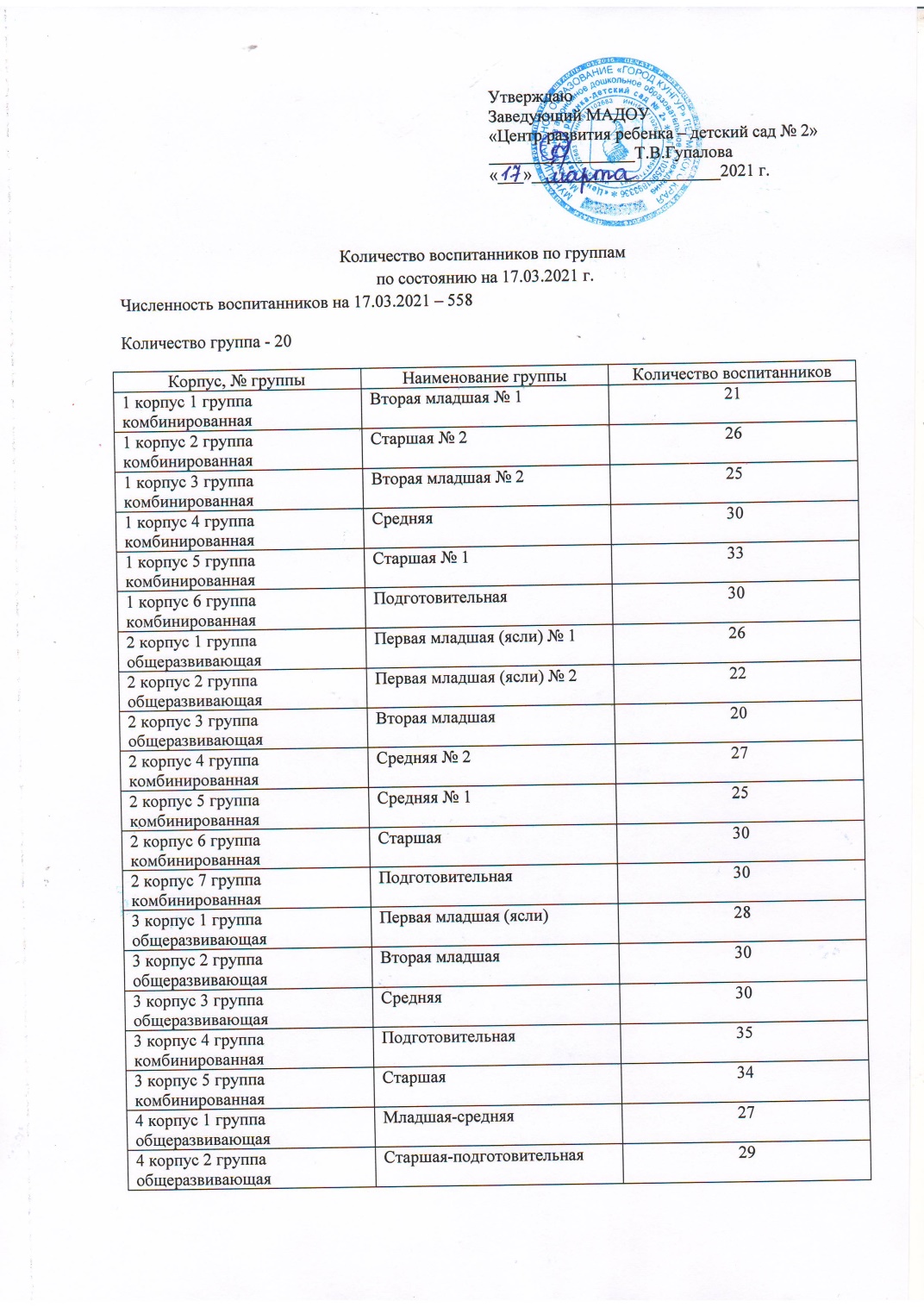 